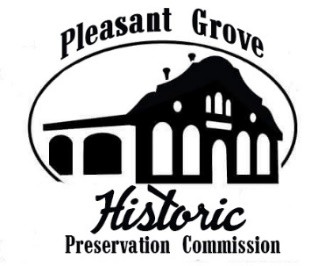 Excused:Motion to begin meeting:	Second: Motion to approve meeting minutes:Monthly Subcommittee Check-in Reports1.    Conduct subcommittee monthly check-in reports from subcommittee heads:Other Business Items1. Conduct a brainstorming session for our 2022 goals. 2.Next meeting: Thursday, February 17, 7 PMPreservation (Chris Schow)Need to check in with Scott Darrington about the status of the Old Town Hall’s RFP.Cemetery project is tabled until spring.Archives(Karen Harbold)Next inventory sessions are 19 January at 4:30 PM and 9 February at 4:30 PM.Laurel and Karen attended an intermediate USHRAB training on January 13 via webinar. Next training (about digitizing) will be held 15 February via webinar.History & Publications(Laurel Cunningham)Monthly status report of the Volume 2 edit of the PG history book: currently on page 483 of580. Will likely be reprinted in early summer 2022.Community Outreach (Denise Trickler)Workshop for historic home owners (researching a historic home, and tax credits for homes on the Register) was rescheduled from January 26 to March 23 due to the omicron surge (with SHPO’s Amber Anderson and Cory Jensen).